Руководствуясь пунктом 4 статьи 86 Бюджетного Кодекса Российской Федерации, Федеральным законом от 06.10.2003 N 131-ФЗ "Об общих принципах организации местного самоуправления в Российской Федерации", Постановлением Совета администрации края от 29.12.2007 N 512-п "О нормативах формирования расходов на оплату труда депутатов, выборных должностных лиц местного самоуправления, осуществляющих свои полномочия на постоянной основе, и муниципальных служащих", Уставом района, Ужурский районный Совет депутатов решил:1. Утвердить Положение об оплате труда выборных должностных лиц, осуществляющих свои полномочия на постоянной основе, согласно приложению.2. Считать утратившими силу решения Ужурского районного Совета депутатов от 31.03.2010 № 1-5р «О размерах оплаты труда лиц, замещающих муниципальные должности», от 10.06.2010 № 4-36р «Об утверждении Положения об оплате труда выборных должностных лиц, осуществляющих свои полномочия на постоянной основе» 3. Решение вступает в силу в день, следующий за днем его официального опубликования в газете "Сибирский хлебороб" и применяется к правоотношениям, возникшим с 01января 2019 года.Приложениек решению Ужурскогорайонного Совета депутатовот 26.02.2019 N 34-255рПОЛОЖЕНИЕОБ ОПЛАТЕ ТРУДА ВЫБОРНЫХ ДОЛЖНОСТНЫХ ЛИЦ,ОСУЩЕСТВЛЯЮЩИХ СВОИ ПОЛНОМОЧИЯ НА ПОСТОЯННОЙ ОСНОВЕСтатья 1. Общие положенияНастоящее Положение устанавливает значения размеров оплаты труда выборных должностных лиц, осуществляющих свои полномочия на постоянной основе.Статья 2. Отнесение к группе муниципальных образований края1. В целях данного Положения признается, что муниципальное образование Ужурский район относится к IV группе муниципальных образований в соответствии с Постановлением Совета администрации края от 29.12.2007 N 512-п "О нормативах формирования расходов на оплату труда депутатов, выборных должностных лиц местного самоуправления, осуществляющих свои полномочия на постоянной основе, и муниципальных служащих".Статья 3. Значения размеров оплаты труда выборных должностных лиц1. Оплата труда выборных должностных лиц состоит из денежного вознаграждения и ежемесячного денежного поощрения.2. Размеры денежного вознаграждения и ежемесячного денежного поощрения выборных должностных лиц, осуществляющих свои полномочия на постоянной основе, установлены в приложении к настоящему Положению.3. На денежное вознаграждение и денежное поощрение, выплачиваемое дополнительно к денежному вознаграждению, начисляются районный коэффициент, процентная надбавка к заработной плате за стаж работы в районах Крайнего Севера, в приравненных к ним местностях и иных местностях края с особыми климатическими условиями, размер которых не может превышать размера, установленного федеральными и краевыми нормативными правовыми актами.Статья 4. Индексация размеров оплаты трудаИндексация (увеличение) размеров оплаты труда выборных должностных лиц, осуществляющих свои полномочия на постоянной основе, осуществляется одновременно с индексацией должностных окладов государственных гражданских служащих края с включением необходимых финансовых средств в местный бюджет.Статья 5. Порядок формирования фонда оплаты труда выборных должностных лиц, осуществляющих свои полномочия на постоянной основе1. Формирование годового фонда оплаты труда выборных должностных лиц, осуществляющих свои полномочия на постоянной основе, осуществляется в соответствии с краевым законодательством, регулирующим данный вопрос.2. Предельный размер фонда оплаты труда состоит из:предельного размера фонда оплаты труда главы муниципального образования, который формируется из расчета 24-кратного среднемесячного предельного размера денежного вознаграждения главы муниципального образования с учетом средств на выплату районного коэффициента, процентной надбавки к заработной плате за стаж работы в районах Крайнего Севера, в приравненных к ним местностях и иных местностях края с особыми климатическими условиями;3. Размеры ежемесячного денежного вознаграждения главы муниципального образования установлены исходя из размеров оплаты труда главы муниципального образования, установленных приложением к Положению, с учетом коэффициента 1,2.Приложениек ПоложениюРАЗМЕРЫДЕНЕЖНОГО ВОЗНАГРАЖДЕНИЯ И ЕЖЕМЕСЯЧНОГО ДЕНЕЖНОГО ПООЩРЕНИЯВЫБОРНЫХ ДОЛЖНОСТНЫХ ЛИЦ, ОСУЩЕСТВЛЯЮЩИХСВОИ ПОЛНОМОЧИЯ НА ПОСТОЯННОЙ ОСНОВЕ<*>--------------------------------<*> Без учета индексаций с 01.10.2015, с 01.01.2018, с 01.09.2018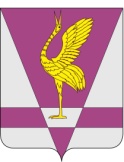 КРАСНОЯРСКИЙ КРАЙУЖУРСКИЙ РАЙОННЫЙ СОВЕТДЕПУТАТОВРЕШЕНИЕКРАСНОЯРСКИЙ КРАЙУЖУРСКИЙ РАЙОННЫЙ СОВЕТДЕПУТАТОВРЕШЕНИЕКРАСНОЯРСКИЙ КРАЙУЖУРСКИЙ РАЙОННЫЙ СОВЕТДЕПУТАТОВРЕШЕНИЕ26.02.2019г. Ужур№ 34-255р  Об утверждении Положения об оплате труда выборных должностных лиц, осуществляющих свои полномочия на постоянной основе Об утверждении Положения об оплате труда выборных должностных лиц, осуществляющих свои полномочия на постоянной основе Об утверждении Положения об оплате труда выборных должностных лиц, осуществляющих свои полномочия на постоянной основе Председатель Ужурского районного Совета депутатов__________________(Семехин С.С.)Глава Ужурского района _________________(Зарецкий К.Н.)Наименование должностиРазмер денежного вознаграждения, руб.Размер ежемесячного денежного поощрения,  % от денежного вознагражденияГлава района21470 100% 